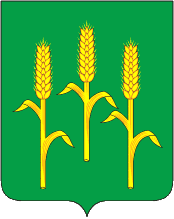 АДМИНИСТРАЦИЯмуниципального района «Мещовский район» Калужской области ПОСТАНОВЛЕНИЕ09 апреля 2018г.       		                          	          № 234О проведении месячника пожарной безопасности на территориимуниципального района «Мещовский район»На основании ст.ст.15,43 Федерального закона от 06.10.2003г. № 131-ФЗ                        «Об общих принципах организации местного самоуправления в Российской Федерации», руководствуясь  Федеральным законом от 21.12.1994 г. № 68-ФЗ «О защите населения и территорий от чрезвычайных ситуаций природного и техногенного характера», Федеральным законом от  21.12.1994 г. № 69-ФЗ «О пожарной безопасности», Законом Калужской области от  22.05.2001 г. № 36-ОЗ «О пожарной безопасности в Калужской области», ст.ст.7, 35 Устава района и в целях предупреждения возникновения пожаров, защиты населения и территории МР «Мещовский район» от чрезвычайных ситуаций, связанных с пожарами, администрация муниципального района «Мещовский район» ПОСТАНОВЛЯЕТ:	1. Провести на территории муниципального района «Мещовский район» в период с 15 апреля  по 15  мая  2018 года месячник по пожарной безопасности.	2. Утвердить «План проведения на территории Мещовского района месячника пожарной безопасности в период с 15 апреля по 15 мая 2018 года» (прилагается). 	3. Создать комиссию по проведению месячника пожарной безопасности в следующем составе:Рожков С.А. 	– председатель комиссии, заместитель Главы администрации муниципального района «Мещовский район»;Члены комиссии:Голиков Е.В. 	– начальник отделения полиции (для обслуживания территории Мещовского района)  МОМВД России «Бабынинский», заместитель председателя комиссии (по согласованию);Пронин С.В.  	– начальник ПСЧ-19 (по согласованию);Бабанина Е.Н. 	– начальник отдела по делам ГОЧС и МП;Морозова С.С. 	– главный специалист отдела по делам ГОЧС и МП;Макеев С.Н. 		 – начальник межрайонного отделения надзорной деятельности и профилактической работы Сухиничского и Мещовского районов, заместитель председателя комиссии (по согласованию);4. Комиссии в период месячника заслушать руководителей организаций всех форм собственности о положении дел в части обеспечения пожарной безопасности на подведомственных объектах.5. Отделу по делам  ГОЧС и МП  администрации МР «Мещовский район»:5.1. Довести настоящее постановление до руководителей органов местного самоуправления поселений  и заинтересованных организаций. 5.2. Направить настоящее постановление в редакцию районной газеты «Восход» для официального опубликования. 6. По окончании проведения месячника пожарной безопасности заслушать ответственных исполнителей по выполнению мероприятий, изложенных в плане мероприятий по проведению месячника на комиссии по ЧС и ПБ.7. Контроль за исполнением настоящего постановления возложить на заместителя Главы администрации, заместителя председателя комиссии по ЧС и ПБ  при администрации муниципального района «Мещовский район» -                 Рожкова С.А.8. Настоящее постановление вступает в силу с момента его подписания.Глава администрации 				                  		        В.Г. Поляков«У Т В Е Р Ж Д Е Н О»постановлением  администрации MP «Мещовский район» № ________ от _____________2018 г.     ПЛАНпроведения на территории Мещовского района месячника пожарной безопасности в период с 15 апреля  по 15 мая 2018 года№п/пНаименование мероприятияСрок исполненияОтветственный исполнительОтметка о выполненииПодготовить и принять постановление        «О проведении месячника пожарной безопасности на территории МР «Мещовский район».до 15.04.18 г.Администрация МР «Мещовский районПровести работу со средствами массовой информации по информированию населения Мещовского района о ходе проведения
месячника, его целях, задачах, а также разъяснительную работу в органах
исполнительной власти, в трудовых коллективах предприятий и
организаций, детских дошкольных учреждений, учебных заведенийС 15.04.18 г. по 15.05.18 г.Администрация МР «Мещовский район», МОНД и ПР Сухиничского и Мещовского районов (по согласованию)Провести практические отработки по эвакуации людей на случай
пожара и возникновения ЧС на объектах с массовым и круглосуточным пребыванием людей, в общеобразовательных, лечебных учреждениях, школе-интернате и др. с
участием инспекторов отдела надзорной деятельности по Мещовскому району, сотрудников газеты «Восход»С 15.04.18 г. по 15.05.18 г.Отдел образования, МОНД и ПР Сухиничского и Мещовского районов (по согласованию), сотрудники газеты «Восход» Осуществить контроль за ходом обучения населения, рабочих и служащих   на   предприятиях,   дошкольников,   учащихся   школ, МО ГОУ СПО «Кировский ИПК им. А.П. Чурилина» мерам пожарной безопасности и действиям в ЧС по программе ОБЖС 15.04.18 г. по 15.05.18 г.Администрация МР «Мещовский район», отдел образования, МОНД и ПР Сухиничского и Мещовского районов (по согласованию), ПСЧ-19 (по согласованию)В период проведения месячника организовать проведение в пожарной части № 19 «Дня открытых дверей», с приглашением детей и учащихся общеобразовательных учрежденийС  15.04.18 г. по 15.05.18 г.ПСЧ-19 (по согласованию), МОНД и ПР Сухиничского и Мещовского районов (по согласованию), отдел образованияВ период проведения месячника организовать экскурсии детей и учащихся общеобразовательных учреждений на базе пожарно-технической выставки Главного управления  МЧС России по Калужской областиС 15.04.18 г. по 15.05.18  г.МОНД и ПР Сухиничского и Мещовского районов (по согласованию), ПСЧ-19 (по согласованию), отдел образованияПровести в вечернее время обследование всех объектов с ночным
пребыванием людей, расположенных на территории района с целью проверки выполнения норм и требований пожарной безопасности и проверки знаний обслуживающим персоналом своих действий на случай возникновения пожараС 15.04.18 г. по 15.05.18 г.УУП отделения полиции (по согласованию), МОНД и ПР Сухиничского и Мещовского районов (по согласованию)Провести проверки противопожарного режима реконструируемых объектов, в том числе мест возможного проживания рабочих из других государствС 15.04.18 г. по 15.05.18 г.МОНД и ПР Сухиничского и Мещовского районов (по согласованию), отделение по вопросам миграции МО МВД России «Бабынинский» (по согласованию), УУП отделения полиции (по согласованию)Совместно с инспектором МОНД и ПР Сухиничского и Мещовского районов, участковыми инспекторами полиции, энергослужбой, органами социальной защиты, работниками органов местного самоуправления провести рейды с подворным обходом населённых пунктов и улиц с неблагополучной противопожарной обстановкой, направленные на выявление нарушений правил пожарной безопасности в жилом секторе и предупреждению гибели людей, а также в целях инструктажа граждан о необходимых мерах пожарной безопасности с принятием мер по результатам рейдовС 15.04.18 г. по 15.05.18 г.Администрация МР «Мещовский район», МОНД и ПР Сухиничского и Мещовского районов (по согласованию), ПСЧ-19 (по согласованию), отделение полиции (по согласованию)Совместно с ВДПО осуществлять контроль за организацией обучения населения в соответствии с постановлением Правительства Калужской области от 9 марта 2007 года №66 «Об обучении населения Калужской области мерам пожарной безопасности»С 15.04.18 г. по 15.05.18 г.МОНД и ПР Сухиничского и Мещовского районов (по согласованию)ССовместно с ВДПО организовать и провести комплекс профилактических мероприятий по обеспечению пожарной безопасности жилого сектораС 15.04.18 г. по 15.05.18г.Администрации городского и сельских поселений(по согласованию), МОНД и ПР Сухиничского и Мещовского районов (по согласованию)Провести проверки созданных добровольных пожарных формирований, а также продолжить работу по их созданиюС 15.04.18 г. по 15.05.18 г.Администрация МР «Мещовский район», МОНД и ПР Сухиничского и Мещовского районов (по согласованию), ПСЧ-19 (по согласованию)Итоги проведения месячника рассмотреть на заседании комиссии по чрезвычайным ситуациям и пожарной безопасностиДо 19.05.18 г.КЧС и ПБ района